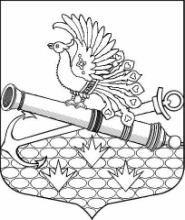 МЕСТНАЯ АДМИНИСТРАЦИЯМУНИЦИПАЛЬНОГО ОБРАЗОВАНИЯ МУНИЦИПАЛЬНЫЙ ОКРУГ ОБУХОВСКИЙ ПРОЕКТП О С Т А Н О В Л Е Н И Е _______________________                                                                                             №_____________ Санкт-ПетербургО ВНЕСЕНИИ ИЗМЕНЕНИЙ В ПОСТАНОВЛЕНИЕМА МО МО ОБУХОВСКИЙ ОТ 20.02.2013 №9В соответствии с Постановлением Правительства Санкт-Петербурга от 25.07.2011 г. № 1037 «О порядке разработки и утверждения исполнительными органами государственной власти Санкт-Петербурга административных регламентов предоставления государственных услуг (исполнения государственных функций)», пунктом 2.3 протокола заседания Комиссии по проведению административной реформы в Санкт-Петербурге от 17.05.2017 г. № 91, Протестом прокуратуры Невского района Санкт-Петербурга от 28.02.2018 года №21-03-2018 Местная администрация Муниципального образования муниципальный округ Обуховский,П О С Т А Н О В Л Я Е Т: 1. Внести изменения Постановления МА МО МО Обуховский от 20.02.2013 № 9 «Об утверждении административных регламентов по предоставлению государственных услуг органом местного самоуправления Местной администрации  Муниципального  образования муниципальный округ Обуховский Санкт-Петербурга, осуществляющим отдельные государственные полномочия Санкт-Петербурга по организации и осуществлению деятельности по опеке и попечительству, назначению и выплате денежных средств на содержание детей, находящихся под опекой или попечительством, и денежных средств на содержание детей, переданных на воспитание в приемные семьи, в Санкт-Петербурге» (далее - Постановление от 20.02.2013 № 9):1.1. изложив пункт 1.3.1.2. приложения № 8 в следующий редакции: Орган опеки и попечительства МО МО Обуховский (далее – органы опеки и попечительства):место нахождения, справочные телефоны и адреса электронной почты органов опеки и попечительства приведены в приложении № 2 к настоящему административному регламенту.1.2. изложив пункт 1.3.1.2. приложения № 10 в следующий редакции: Орган опеки и попечительства МО МО Обуховский (далее – органы опеки и попечительства):место нахождения, справочные телефоны и адреса электронной почты органов опеки и попечительства приведены в приложении № 2 к настоящему административному регламенту.1.3. изложив абзац восьмой части первой подпункта 2.6.1. приложения № 10 в следующий редакции:медицинская справка, определяющая профессиональную пригодность несовершеннолетнего;2. Опубликовать настоящее постановление в официальном печатном издании – газете «Обуховец» и на официальном сайте МО МО Обуховский сети Интернет.3. Настоящее постановление вступает в силу со дня его официального опубликования.4. Контроль за выполнением настоящего Постановления оставляю за собой.Глава Местной администрации 								 М. Е. Семенов